3.A týden od 22.3. do 26.3.2.HODINA ( 25.3., čtvrtek)1. KO – DÚ – Pracovní listy – NUMBERS 1 – 202. UNIT 5 –  NUMBERS 1-20UČ str. 34 – Say the chant –poslouchej a opakuj čísla od 1 – 20.https://youtu.be/6qJ9tDAexak?t=282- přeříkej celou číselnou řadu- karty s čísly – říkej anglické názvy čísel   - z anglických názvů čísel urči o jaké číslo se jednáPS str. 43 cv. 1 -  podle instrukcí urči o jaké číslo se jedná. např.What number is yellow?  SEVENTEEN (17)3. UNIT 5 – REVISION I’ve got …   – tvoř věty + Have you got . ? odpovídej  Yes, I have .x No, I haven’t. PS str. 42 cv. 1 – přečti si věty z nabídky v rámečku a opiš je do správné řečové bubliny4. NEW – BIG    X SMALL- zápis do sešitu 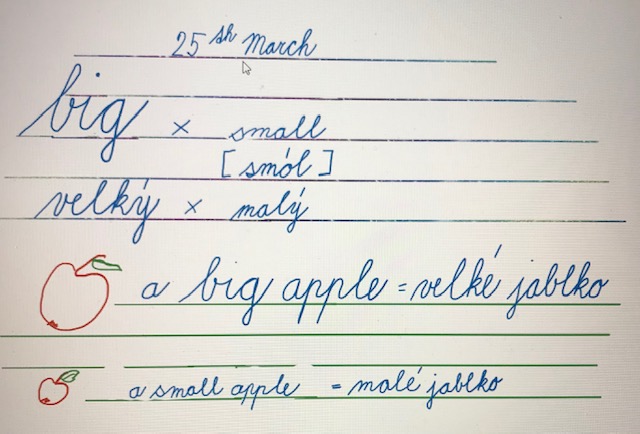 5. HOMEWORK- Uč se čísla od 1 do 20 ( i po zpátku) + Vypracuj následující 2 interaktivní listy  a odešli do soboty https://www.liveworksheets.com/ab464195mbhttps://www.liveworksheets.com/ep32123tj